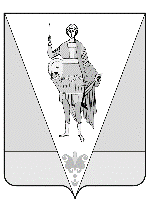 АДМИНИСТРАЦИЯ  МУНИЦИПАЛЬНОГО ОБРАЗОВАНИЯ«ВЕРХНЕТОЕМСКИЙ  МУНИЦИПАЛЬНЫЙ  РАЙОН»ФИНАНСОВОЕ УПРАВЛЕНИЕР А С П О Р Я Ж Е Н И Е   от 25 декабря 2018 года № 121 рфс. Верхняя ТоймаОб утверждении плана проверок закупок товаров, работ, услуг для нужд заказчиков финансового управления администрации муниципального образования «Верхнетоемский муниципальный район» на 2019 год В соответствии с пунктом 14 Порядка осуществления внутреннего муниципального финансового контроля в отношении закупок для обеспечения нужд муниципального образования «Верхнетоемский муниципальный район», утвержденного постановлением администрации муниципального образования «Верхнетоемский муниципальный район» от 08 апреля 2015 года № 1/6:1. Утвердить прилагаемый план проверок закупок товаров, работ, услуг для нужд заказчиков финансового управления администрации муниципального образования «Верхнетоемский муниципальный район» на   2019 год.2. Контроль за исполнением настоящего распоряжения возложить на начальника отдела контроля И.В. Тузлукова.Исполняющий обязанностиначальника финансового управленияадминистрации муниципального образования«Верхнетоемский муниципальный район»                                  О.Н. ЛентяковаПЛАНпроверок закупок товаров, работ, услуг для нужд заказчиковфинансового управления администрации муниципального образования «Верхнетоемский муниципальный район» на 2019 год_________________УТВЕРЖДЕНраспоряжением финансового управления администрации муниципального образования «Верхнетоемский муниципальный район»от 25 декабря 2018 года № 121 рф№ п/пСубъект проверкиСубъект проверкиСубъект проверки Проверяемый         периодМетод контроляФорма проверкиМесяц начала проведения проверкиЦель проверкиОснование проверки№ п/пнаименованиеИННадрес местонахождения Проверяемый         периодМетод контроляФорма проверкиМесяц начала проведения проверкиЦель проверкиОснование проверки123456789101муниципальное бюджетное образовательное учреждение муниципального образования «Верхнетоемский муниципальный район» «Верхнетоемская средняя общеобразовательная школа»2908000369165500, Архангельская область, село Верхняя Тойма, ул. Кулижского, 20Б2017-2018 годыпроверкакамеральнаямайСоблюдение требований законодательства Российской Федерации и иных нормативных правовых актов Российской Федерации о контрактной системе в сфере закупок товаров, работ, услуг для обеспечения государственных и муниципальных нуждФедеральный законот 05 апреля 2013 года № 44-ФЗ «О контрактной системе в сфере закупок товаров, работ, услуг для обеспечения государственных и муниципальных нужд»2муниципальное бюджетное образовательное учреждение муниципального образования «Верхнетоемский муниципальный район» «Корниловская средняя общеобразовательная школа»2908000841165502, Архангельская область, п. Двинской, ул. Труфанова, 182017-2018 годыпроверкакамеральнаясентябрьСоблюдение требований законодательства Российской Федерации и иных нормативных правовых актов Российской Федерации о контрактной системе в сфере закупок товаров, работ, услуг для обеспечения государственных и муниципальных нуждФедеральный законот 05 апреля 2013 года № 44-ФЗ «О контрактной системе в сфере закупок товаров, работ, услуг для обеспечения государственных и муниципальных нужд»